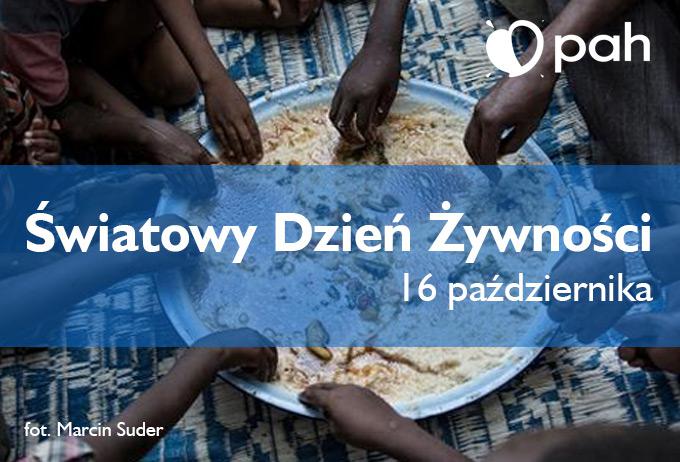 16 października obchodzimy XXII Światowy Dzień Żywności                    (World Food Day)16 października został ustanowiony Dniem Żywności w 1979 roku,                              w 34. rocznicę utworzenia Organizacji Narodów Zjednoczonych do spraw Wyżywienia i Rolnictwa (FAO). Obchody Dnia Żywności poparło w 1980 roku Zgromadzenie Ogólne ONZ podkreślając, że „żywność jest wstępnym warunkiem przetrwania i pomyślnego rozwoju człowieka i stanowi jego fundamentalną potrzebę”. Celem obchodów Światowego Dnia Żywności                    jest pogłębianie świadomości opinii publicznej na temat globalnych problemów żywnościowych i wzmocnienie poczucia solidarności                                    w walce z głodem, niedożywieniem i ubóstwem.http://www.bankizywnosci.pl/49/program-nie-marnuj-jedzenia.htmlW naszej szkole w związku z tym wyjątkowym dniem odbędą się:Pikieta wolontariuszy ze szkolnego KLUBU MAŁEGO WOLONTARIUSZA namawiająca Was do nie marnowania żywności i rozsądnego żywienia.Będą Wam rozdawane ulotki dotyczące żywności  przygotowane przez Panią Beatę Szyję.Pani Leokadia Bratek i Pani Anna Kozieł przygotowały dla uczniów naszej szkoły prezentacje związane z żywnością.Popołudniowa porą zapraszamy rodziny/ opiekunów naszych uczniów na warsztaty: „Czy wiesz co jesz? –dodatki w żywności.”. ( na jadalni szkolnej               o godzinie 16:30)Zapraszamy również wszystkie rodziny do wzięcia udziału w szkolnym rodzinnym szkolnym konkursie  kulinarno-literacko-plastycznym „Z RESZTEK…”Zapraszamy koordynatorzy wydarzenia: Monika Burzyńska, Marta Mitoraj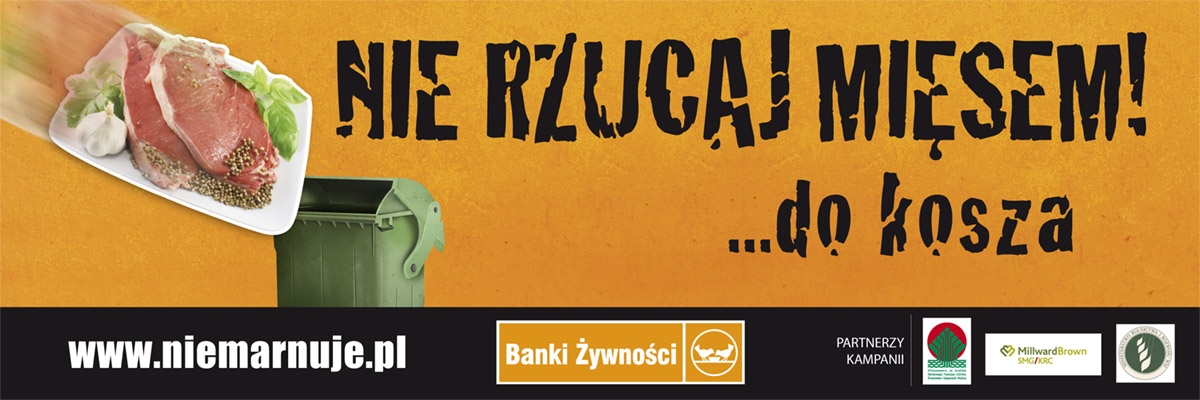 Misją Federacji Polskich Banków Żywności jest zapobieganie marnowaniu jedzenia i przekazywanie go, za pośrednictwem organizacji charytatywnych, najuboższym. Niezmiernie istotne dla Federacji jest także wzmacnianie wartości – szacunku do żywności wśród konsumentów oraz edukacja na temat skutków i przyczyn jej marnowania w wymiarze ekologicznym.W Europie rocznie marnuje się 89 mln ton żywności, która nadaje                     się do spożycia. (Eurostat 2006 – Komisja Europejska) W Polsce                          w skrajnym ubóstwie żyje 6,7 % społeczeństwa, czyli ponad 2,5 mln obywateli.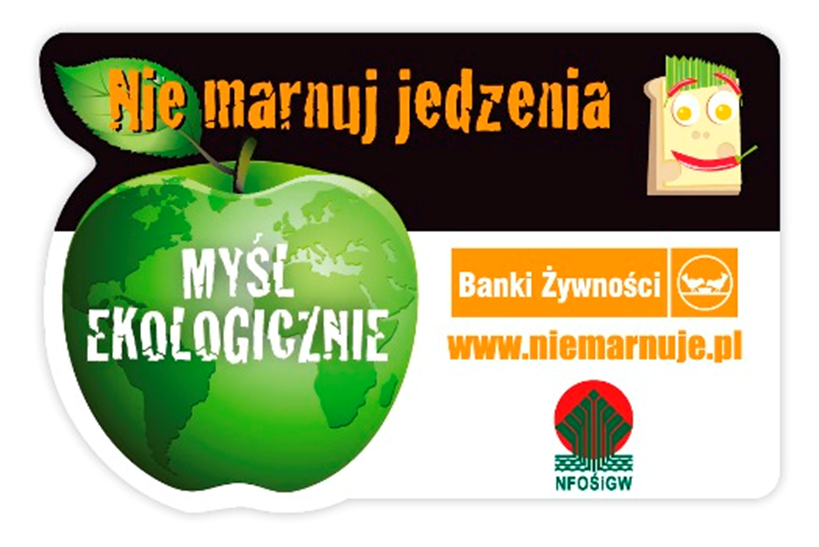 